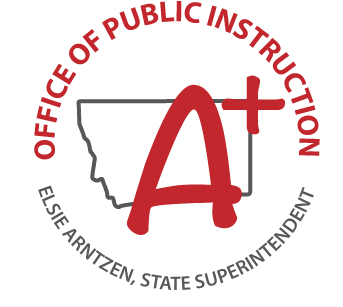 Montana Council on Educational Opportunity for Military Children – MIC3Spring Meeting AgendaMay 16, 201811:00 a.m. – Capitol Room 350Approve Minutes December 20, 2017 meetingReview/Clarification 20-1-230Approve Montana Council of Educational Opportunity for Military Children’s By-LawsApprove Montana Council of Educational Opportunity for Military Children’s BudgetIntroduce newest member to the council replacing Captain Dan Bushnell, MNG Increase in national dues Very small increase for small statesCommissioner, Ret. Brigadier General Harold Stearns – ReportCriteria for enrollment of military childSalute to military members and families in Helena and Great FallsPurple Up Day activities (National Purple Up Day, April 13 at Loy Elementary)Tribute on our website/linkFamily, student, and supportTuesday, September 11th – Patriots Day – Next meetingPhone in or in personCurrent Membership:Elsie Arntzen, Superintendent of Public InstructionMark Beckman, Executive Director MHSASenator Ed ButtreyLeisa Drain, Malmstrom AFBTammy Lacey, Great Falls Public Schools SuperintendentRepresentative Jean PriceHarold Stearns, Compact Commissioner, Ret. Brigadier General